Santos, 13 de maio de 2021LEANDRO AVELINOCoordenadorLUCIANA FREITAS LEMOS DOS SANTOSSecretária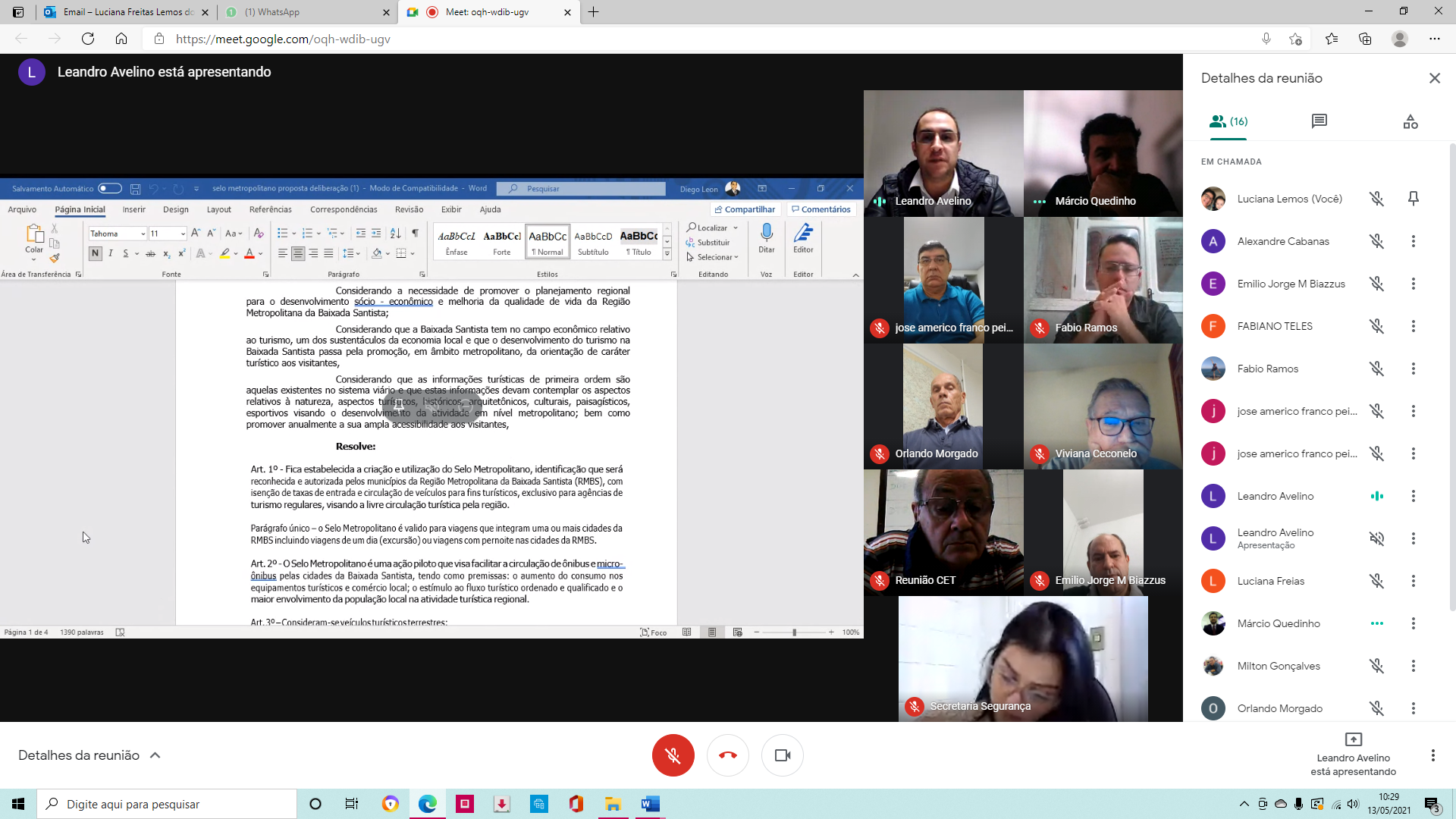 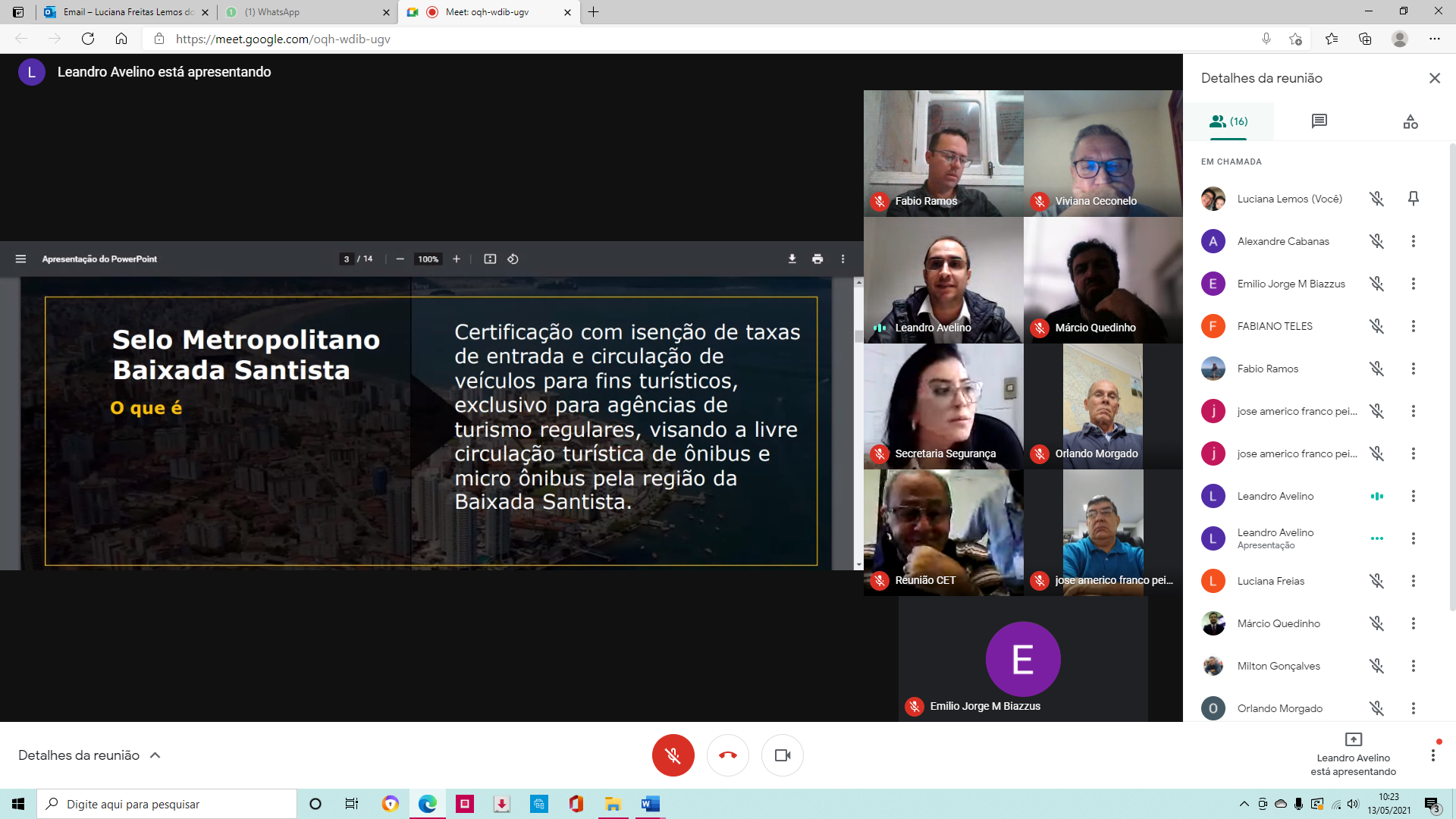 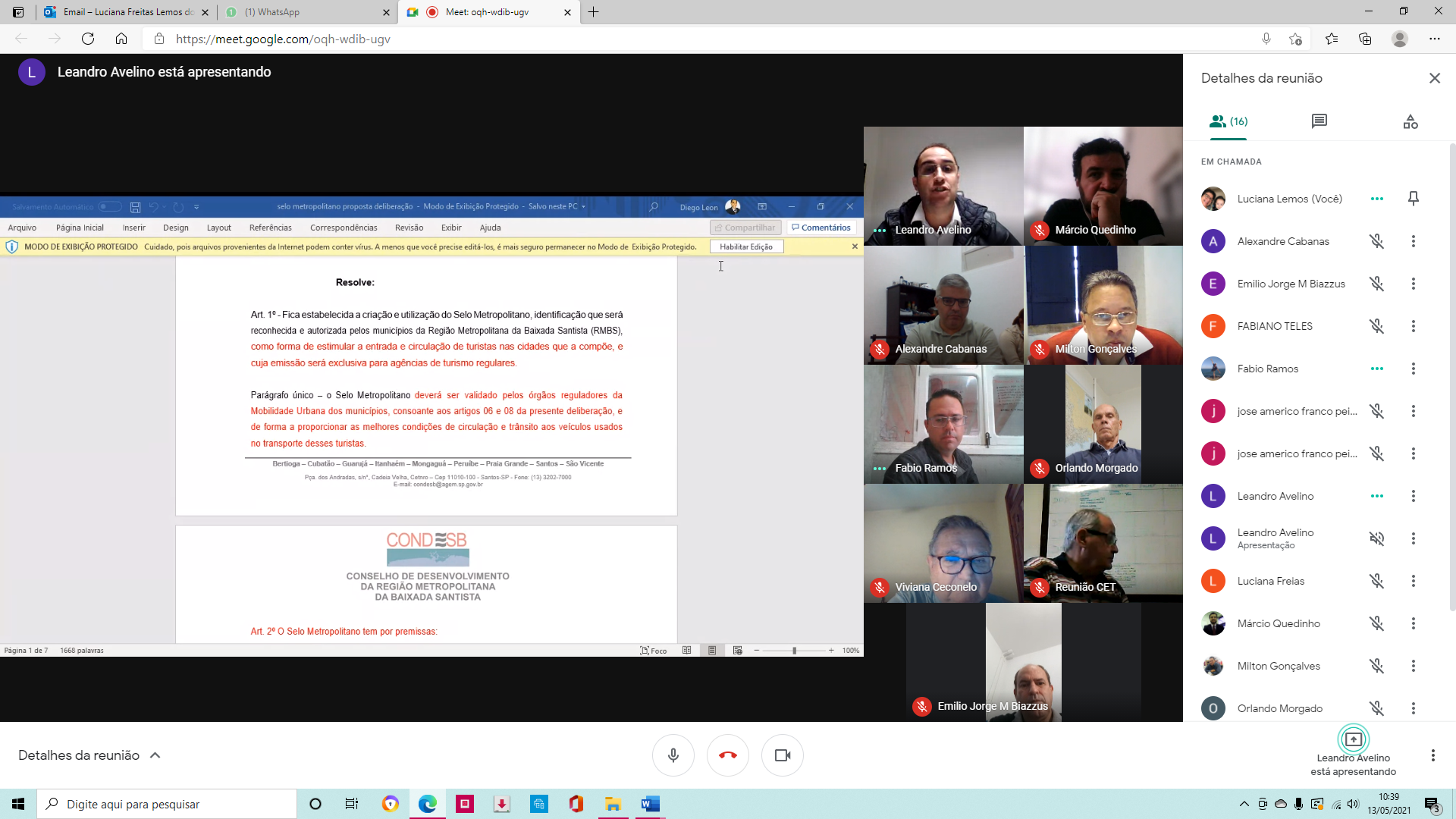 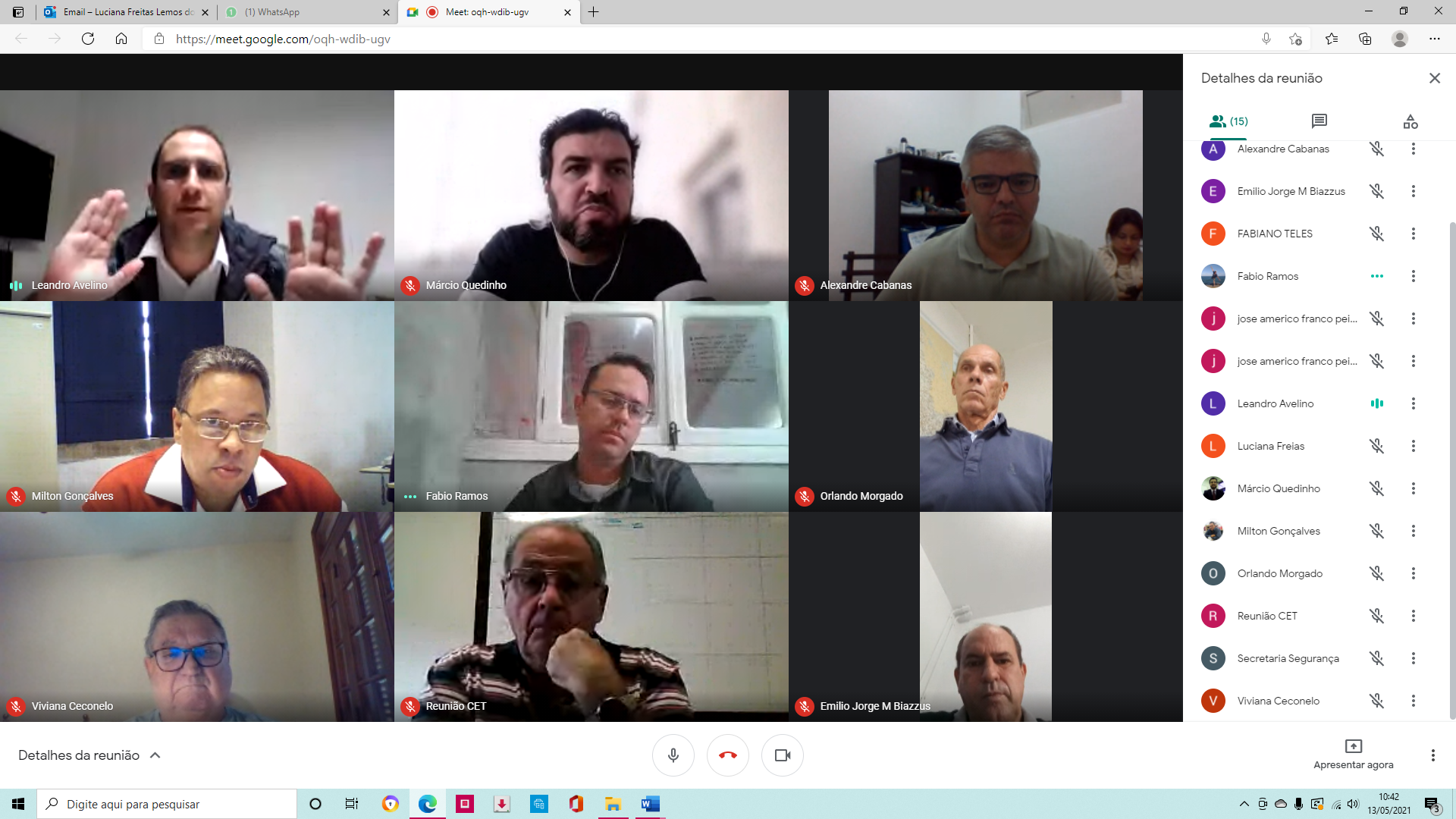 Ata de Reunião Ordinária da Câmara Temática de Mobilidade e LogísticaN 003/2021DADOS GERAISDADOS GERAISDADOS GERAISDADOS GERAISDADOS GERAISData: 13/05/2021Data: 13/05/2021Local:  videoconferênciaLocal:  videoconferênciaHorário: 10h00Tipo de Reunião: trabalhoTipo de Reunião: trabalhoTipo de Reunião: trabalhoTipo de Reunião: trabalhoTipo de Reunião: trabalhoLista de Participantes:Lista de Participantes:Lista de Participantes:Lista de Participantes:Lista de Participantes:NomeNomeNomeEntidadeEntidadeJosé Américo Franco PeixotoJosé Américo Franco PeixotoJosé Américo Franco PeixotoPrefeitura de Praia GrandePrefeitura de Praia GrandeLeandro AvelinoLeandro AvelinoLeandro AvelinoPrefeitura de Praia GrandePrefeitura de Praia GrandeOrlando MorgadoOrlando MorgadoOrlando MorgadoSecretaria de Estado de Logística e Transportes - DERSecretaria de Estado de Logística e Transportes - DERAldo Ceconelo JuniorAldo Ceconelo JuniorAldo Ceconelo JuniorSecretaria de Governo – ArtespSecretaria de Governo – ArtespConvidados:Convidados:Convidados:Convidados:Convidados:Marcio Aurélio de Almeida QuedinhoMarcio Aurélio de Almeida QuedinhoMarcio Aurélio de Almeida QuedinhoAGEMAGEMMilton Gonçalves da LuzMilton Gonçalves da LuzMilton Gonçalves da LuzAGEMAGEMLuciana Freitas Lemos dos SantosLuciana Freitas Lemos dos SantosLuciana Freitas Lemos dos SantosAGEM BS/CondesbAGEM BS/CondesbFabio RamosFabio RamosFabio RamosPrefeitura de ItanhaémPrefeitura de ItanhaémThalita Maria Walperez FigueiredoThalita Maria Walperez FigueiredoThalita Maria Walperez FigueiredoPrefeitura de BertiogaPrefeitura de BertiogaFabiano TelesFabiano TelesFabiano TelesAlexandre CabanasAlexandre CabanasAlexandre CabanasPrefeitura de GuarujáPrefeitura de GuarujáEmilio Jorge M BiazzusEmilio Jorge M BiazzusEmilio Jorge M BiazzusPrefeitura de MongaguáPrefeitura de MongaguáJuan Carlos MandyJuan Carlos MandyJuan Carlos MandyPrefeitura de SantosPrefeitura de SantosPauta divulgada em: 07/05/2021Reunião iniciada às: 10h15Reunião iniciada às: 10h15Reunião iniciada às: 10h15Término da Reunião às: 11h41OBJETIVOSOBJETIVOSOBJETIVOSOBJETIVOSOBJETIVOSItem I – Selo metropolitano;Item II - Outros assuntos de interesse regional.Item I – Selo metropolitano;Item II - Outros assuntos de interesse regional.Item I – Selo metropolitano;Item II - Outros assuntos de interesse regional.Item I – Selo metropolitano;Item II - Outros assuntos de interesse regional.Item I – Selo metropolitano;Item II - Outros assuntos de interesse regional.REGISTROSAusências:Município: Cubatão, Mongaguá, Peruíbe, São Vicente e SantosEstado: Transportes MetropolitanosJustificativa de ausência: São VicenteLink da reunião: meet.google.com/Os trabalhos foram abertos pelo Coordenador da Câmara Temática Leandro Avelino, o qual convidou a Sra. Luciana Freitas Lemos dos Santos, da AGEM, para secretariar a reunião e foram discutidos os seguintes aspectos:Extremamente necessário a participação de todos, estão na gestão do negócio cada um na sua área, no seu municípioTrabalhar juntos para que no máximo possível conseguirem unificar o discurso quando se falar de mobilidade na Baixada Santista, premissa básicaItem I – Selo metropolitanoInicialmente essa reunião estava prevista que essa reunião fosse conjunta com a CT de TurismoBreve resumo de reunião feita com a Ana Cristina e LuizPassaram a proposta de deliberação do Condesb, que precisa ser referendado pelos nove prefeitosE informações do selo metropolitanoProposta encaminhada na última reunião do Conselho de 2019Necessidade de passar pelos prefeitos e secretários de transportes municipaisQuestão da isençãoAs agências de viagem vão se cadastrar na Secretaria de Turismo de Estado, através de plataforma a secretariaSerá emitido um selo que deverá ser utilizado na frente do veículo que virá para a nossa regiãoQuestões do turismo de um dia, turismo predatório, mudança da culturaPreservar o que conquistaramA questão de isenção da taxa de entrada é algo que travaHaveria a necessidade de alguma cobrançaSair hoje com um pensamento definidoEncontrar um caminho possívelNesse caminho específico que trata o projeto Quedinho discussão que vem de longa data, há 19 anos, previsto no pdtur de 2002Assunto mais discutido no mínimo há 10 anos na CT de TurismoQuestões, pontos vários problemas que aconteceram que o selo não saiuNão é bem a isenção como um todo, a agencia de turismo ficaria responsa´vel pela gestão do onibus na chegada da BS, mas cada cidade tem uma legislação diferente quanto as taxasTurismo de um dia é coibidoA agencia deverá apresentar um roteiro pré definido, com um dia de pernoiteLeandro o o problema maior é com o turismo de um diaO que pode acontecer é que seja cadastrada uma agência de viagem on line de uma grande operadoraNão podemos perder o controleAlexandre explicou que tem uma situação, está generalizando toda a BS, os municípios tem uma capacidade de trânsitoCapacidade de receber esses veículos na temporada, no final de anoO turista vai fazer turismo com o ônibus da agência e não o do municípioO histórico do turismo de um dia no Guarujá é predatórioAs cidades não têm capacidadeMilton – a colocação do Alexandre é mertinente, propôs a limitação do número de ônibusConcessão da CIT, não haverá conflito do turista que for para o Guarujá irá para Santos e não utiizara o transporte da CityGuarujá preocupação com estacionamentoMarcio pre acordado com as agências, os próprios municípios é acordam a liberaçãoO que cabe é a discussão com a CT de Turismo sobre o controleDificuldade para a criação de um simples movimento de turismoO turismo de um dia não traz benefíciosDeixar mais claro a parte de turismo de um diaLeandro Depois que leu o texto foi feita outra reunião na sexta-feira passadaFez modificações no documentoA questão é estimular o turismo, com regrasFizeram uma modificação no textoA CT de Turismo não acha que tem que ter a isenção, tem que desburocratizarNão são contrários pontos de embarque e desembarqueNinguém está abrindo mão dos casos que não são ligados ao selo metropolitanoMarcio tem município com legislação do selo metropolitanoMilton é importante que cada município faça um estacionamento, uma baiaVoltar as vans cadastradas nos municípios. Regularizadas, cadastramentoMandy representando o Diretor da CET Fifi, como ouvinte entrará em contato com a Secretaria de TurismoFabio Ramos, Itanhaém -cobram a taxa de turismo de um dia, que é muito alto, muitas vansNão pode impactar junto a legislaçãoNão é justo o turismo de um dia entrar no município que tem taxa de menor valorO transporte clandestino é muito forteNão podem transitar pela cidadeMarcio colocou que essa discussão teve, preocupação com o valor da taxaO mais prejudicado é o município, a região, não se consegue resolver a questão de uma forma organizada que atenda a todos os municípiosEntender melhor os regramentos e como resolver através das diversas legislações existentesLeandro – alguém se opõe a entrada do ônibus em forma de pernoite que queira fazer pacote de dois dias, visitando outro município. Se oporiam a entrada do ônibusMandy não se sente a vontade de responder isso, tiveram problemas anos atrás com essa situaçãoPeixoto – histórico do trabalho que tiveram em relação a regulamentação do turismo de um diaHoje ainda existe o turismo de um dia, onde os ônibus ficam longe das praiasO turismo da Baixada se resume na praiaTurismo de um dia é voltar ao que era antesA questão de fiscalização é complicada, temos que pontuar quais são os turismosMarcio – um dos pontos da discussão quando se fala de turismo de um dia seria para os navios que atracam aqui no terminal de passageiros porto de Santos, que hoje não tem um turismo para viajar as cidades da regiãoMovimentação pela nossa região, permissão de entrada para conhecimento dos pontos turísticosUma sugestão que no mínimo sejam de dois pernoites, ou seja, três diasImportância da autorização dos municípios para poder onde vai parar, aprovação do roteiro com o turismo, solução de sugestões da CTDelimitar o número de diasEvitar o turismo de um diaLeandro – vans que atenderiam os turistas dos navios, precisam ter autorização da EMTUMarcio – toda a documentação e autorizações tem que estar em ordem, senão não consegue pegar o seloLeandro - Questão da Buser em Praia Grande, param onde acha que tem que parar, fazem o intermunicipalTiveram que contar com a Artesp – viagens Praia Grande/São PauloQuestão de cadastramento, que tipo de agência estão devidamente cadastradas que podem pleitear o seloRegras simples e bem determinadasNão querem turismo de um diaNão podemos ignorar a questão turísticaMarcio informou sobre o conhecimento do Secretário de Turismo de São Vicente sobre o selo metropolitanoPropor que seja feito um projeto pilotoPeixoto – apresentou levantamento de seu município e explicou como funciona em Praia GrandeIrão posicionar a questão da regulamentação e a questão da contrariedade da questão de um dia, aventar a questão de três dias e solicitar prazo para manifestação sobre o selo metropolitano e que não irão modificar as legislações existentes, discussão das regrasItem II – Outros assuntos de interesse regionalLeandro PRMSL Plano Regional Metropolitano Sustentável Logístico, algo que vem de a muito tempoApresentação no Condesb já tem disponível para utilizaçãoA Região através da AGEM tem 500 mil euros para elaborar um plano regional de mobilidade urbanaA CT tem nesse momento papel fundamentalPassar as informações que eles necessitam para elaboração do diagnóstico que a partir daí prever p prognósticoMarcio tiveram reunião com a EMTU, que pode contribuir com esse planoMilton – visitaram o CCO do VLT, conversaram com Fábio que é o operacional do VLT, precisam de informações e dados dos municípios, colaboração no repasseSegunda-feira esteve em reunião com o Fifi, Diretor Presidente da CET, levantada a questão das linhas que utilizam o corredor do VLT, porque não foram retiradas e colocadas em outros espaçosPlanejar a realocação das linhas para locais que estejam necessitandoTerá reunião com o Diretor da EMTU Tiago e convidará para participar de reunião da CETSantos integração das vans de lotação dos morros que não integram o VLT, segundo a EMTU está tudo certo só falta a CET quererPediu para que todos os municípios anotem suas demandas para que possam fazer um divisor de águas com o plano de mobilidade regional que ajudará muito Mandy novidade que a EMTU tem boa vontade de fazer a integração com as vans dos morrosNão estão sentindo nenhum tipo de facilidadeMarcio – na última reunião ficou combinado de enviarem informações para o banco de dados1h04O que já estiverem em mãos enviarem para que ele elabore o banco de dadosPróxima reunião pediu A CT será o local de levantamento, preparação e aprovação dos trabalhos, dos dadosLeandro – alguns receberam e-mail dele com catorze itens elencados que foram tirados do Termo de ReferênciaDados bem detalhados, quem tiver o máximo de informação possível das informações possíveisMarcio – algumas informações são do Estado, do Censo, Seade, tem várias coisas que não precisam ser levantadas que não são municipaisTerão coisas pontuais que eles passarão uma listaLeandro quais os itens importantes – planos de mobilidade, contratos que eles têm – vigência, poluentes – gases efeito estufa, estudos pontuais sobre mobilidade e transportes, projetos, informações georreferenciadas, bilhetagem – informações/estudo local, plano cicloviário municipalCeconelo – passou informações sobre o Sistema SAI, se ele passou para o MárcioO material será centralizado no e-mail do Márcio – mquedinho@sp.gov.brLegislação para os aplicativos de transporteMarcio - O plano de mobilidade vai tratar também a questão de gênero, se tiverem algum material por favor enviemPróxima reunião data a ser definidaMarcio pediu a SETEC para que eles sugerirem uma dataNão havendo mais nada a tratar foi encerrada a reunião.